安全工器具试验登记薄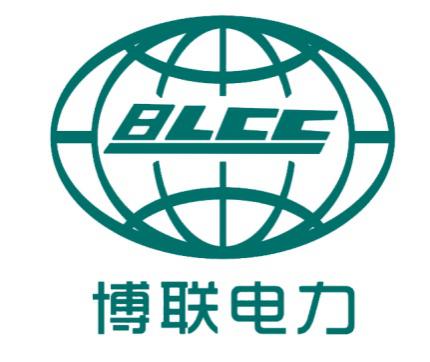 安徽博联电力工程有限公司安全工器具试验登记薄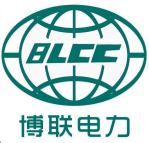 说明：序号试品名称规格型号试品编号数量试验数据试验结论委托单位试验日期1KV/min2KV/min3KV/min4KV/min5KV/min6KV/min7KV/min8KV/min9KV/min10KV/min11KV/min12KV/min13KV/min14KV/min15KV/min16KV/min17KV/min18KV/min19KV/min20KV/min序号试品名称规格型号试品编号数量试验数据试验结论委托单位试验日期23KV/min24KV/min25KV/min26KV/min27KV/min28KV/min29KV/min30KV/min31KV/min32KV/min33KV/min34KV/min35KV/min36KV/min37KV/min38KV/min39KV/min40KV/min41KV/min42KV/min